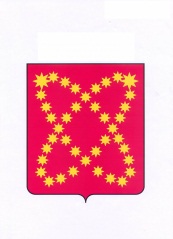 МУНИЦИПАЛЬНОЕ  БЮДЖЕТНОЕ  ОБЩЕОБРАЗОВАТЕЛЬНОЕ  УЧРЕЖДЕНИЕ  «ШКОЛА-ИНТЕРНАТ ОСНОВНОГО ОБЩЕГО ОБРАЗОВАНИЯ С.ОМОЛОН БИЛИБИНСКОГО МУНИЦИПАЛЬНОГО РАЙОНА ЧУКОТСКОГО АВТОНОМНОГО ОКРУГА»689470 Чукотский АО, Билибинский р-н, с. Омолон, ул. Парковая , 1 Тел./факс.8-427-3884 тел. 3-69,  2-81 E – mail: School_Omolon@mail.ruПОРЯДОКприема на обучение по образовательным программам дошкольного образования В соответствии с Приказом Министерства образования и науки Российской Федерации (Минобрнауки России) от 30 августа 2013 г. №1014 г. Москва «Об утверждении Порядка организации и осуществления образовательной деятельности по основным общеобразовательным программам – образовательным программам дошкольного образования», приказом Министерства образования и науки  от 08.04.2014 № 293 «Об утверждении Порядка приема на обучение по образовательным программам дошкольного образования, письмом Министерства образования и науки от 08.08.2013 № 08-1063 «О рекомендациях по порядку комплектования дошкольных образовательных учреждений»,  разработан настоящий Порядок приема в МБОУ «ШИ с. Омолон»  (далее – Образовательная организация) на обучение по образовательным программам дошкольного образования.1. Настоящий Порядок приема на обучение по образовательным программам дошкольного образования (далее - Порядок) определяет правила приема граждан Российской Федерации в Образовательную организацию, осуществляющую образовательную деятельность по образовательным программам дошкольного образования.2. Прием иностранных граждан и лиц без гражданства, в том числе соотечественников за рубежом, в Образовательную организацию за счет бюджетных ассигнований федерального бюджета, бюджетов субъектов Российской Федерации и местных бюджетов осуществляется в соответствии с международными договорами Российской Федерации, Федеральным законом от 29 декабря 2012 г. № 273-ФЗ "Об образовании в Российской Федерации" (Собрание законодательства Российской Федерации, 2012, № 53, ст. 7598; 2013, № 19, ст. 2326; № 23, ст. 2878; № 27, ст. 3462; № 30, ст. 4036; № 48, ст. 6165; 2014, № 6, ст. 562, ст. 566) и настоящим Порядком.1. Правила приема в Образовательную организацию обеспечивают прием в образовательную организацию всех граждан, имеющих право на получение дошкольного образования и проживающих на территории, за которой закреплена Образовательная организация.2. В приеме в Образовательную организацию может быть отказано только по причине отсутствия в ней свободных мест, за исключением случаев, предусмотренных статьей 88 Федерального закона от 29 декабря 2012 г. № 273-ФЗ "Об образовании в Российской Федерации" (Собрание законодательства Российской Федерации, 2012, № 53, ст. 7598; 2013, № 19, ст. 2326; № 23, ст. 2878; № 27, ст. 3462; № 30, ст. 4036; № 48, ст. 6165; 2014, № 6, ст. 562, ст. 566). В случае отсутствия мест в Образовательной организации родители (законные представители) ребенка для решения вопроса о его устройстве в другую общеобразовательную организацию обращаются непосредственно в орган исполнительной власти субъекта Российской Федерации, осуществляющий государственное управление в сфере образования, или орган местного самоуправления, осуществляющий управление в сфере образования*(4).3. Образовательная организация обязана ознакомить родителей (законных представителей) со своим уставом, лицензией на осуществление образовательной деятельности, с образовательными программами и другими документами, регламентирующими организацию и осуществление образовательной деятельности, права и обязанности воспитанников.Образовательная организация размещает распорядительный акт органа местного самоуправления муниципального района, городского округа о закреплении Образовательной организации за конкретными территориями муниципального района, городского округа, издаваемый не позднее 1 апреля текущего года  (далее - распорядительный акт о закрепленной территории).Копии указанных документов, информация о сроках приема документов размещаются на информационном стенде образовательной организации и на официальном сайте образовательной организации в сети Интернет. Факт ознакомления родителей (законных представителей) ребенка с указанными документами фиксируется в заявлении о приеме в образовательную организацию и заверяется личной подписью родителей (законных представителей) ребенка.4. Прием в Образовательную организацию осуществляется в течение всего календарного года при наличии свободных мест.5. Документы о приеме подаются в Образовательную организацию, в которую получено направление в рамках реализации государственной и муниципальной услуги, предоставляемой органами исполнительной власти субъектов Российской Федерации и органами местного самоуправления, по приему заявлений, постановке на учет и зачислению детей Образовательную организацию, реализующую основную образовательную программу дошкольного образования.6. Прием в Образовательную организацию осуществляется по личному заявлению родителя (законного представителя) ребенка при предъявлении оригинала документа, удостоверяющего личность родителя (законного представителя), либо оригинала документа, удостоверяющего личность иностранного гражданина и лица без гражданства в Российской Федерации в соответствии со статьей 10 Федерального закона от 25 июля 2002 г. № 115-ФЗ "О правовом положении иностранных граждан в Российской Федерации" (Собрание законодательства Российской Федерации, 2002, № 30, ст. 3032).Образовательная организация может осуществлять прием указанного заявления в форме электронного документа с использованием информационно-телекоммуникационных сетей общего пользования.В заявлении родителями (законными представителями) ребенка указываются следующие сведения:а) фамилия, имя, отчество (последнее - при наличии) ребенка;б) дата и место рождения ребенка; в) фамилия, имя, отчество (последнее - при наличии) родителей (законных представителей) ребенка;г) адрес места жительства ребенка, его родителей (законных представителей);д) контактные телефоны родителей (законных представителей) ребенка. Примерная форма заявления размещается образовательной организацией на информационном стенде и на официальном сайте образовательной организации в сети Интернет.Прием детей, впервые поступающих в Образовательную организацию, осуществляется на основании медицинского заключения.Для приема в Образовательную организацию:а) родители (законные представители) детей, проживающих на закрепленной территории, для зачисления ребенка в образовательную организацию дополнительно предъявляют оригинал свидетельства о рождении ребенка или документ, подтверждающий родство заявителя (или законность представления прав ребенка), свидетельство о регистрации ребенка по месту жительства или по месту пребывания на закрепленной территории или документ, содержащий сведения о регистрации ребенка по месту жительства или по месту пребывания;б) родители (законные представители) детей, не проживающих на закрепленной территории, дополнительно предъявляют свидетельство о рождении ребенка.Родители (законные представители) детей, являющихся иностранными гражданами или лицами без гражданства, дополнительно предъявляют документ, подтверждающий родство заявителя (или законность представления прав ребенка), и документ, подтверждающий право заявителя на пребывание в Российской Федерации.Иностранные граждане и лица без гражданства все документы представляют на русском языке или вместе с заверенным в установленном порядке переводом на русский язык.Копии предъявляемых при приеме документов хранятся в Образовательной организации на время обучения ребенка.7. Дети с ограниченными возможностями здоровья принимаются на обучение по адаптированной образовательной программе дошкольного образования только с согласия родителей (законных представителей) и на основании рекомендаций психолого-медико-педагогической комиссии.8. Требование представления иных документов для приема детей в Образовательную организацию в части, не урегулированной законодательством об образовании, не допускается.9. Факт ознакомления родителей (законных представителей) ребенка, в том числе через информационные системы общего пользования, с лицензией на осуществление Образовательной деятельности, уставом Образовательной организации фиксируется в заявлении о приеме и заверяется личной подписью родителей (законных представителей) ребенка.Подписью родителей (законных представителей) ребенка фиксируется также согласие на обработку их персональных данных и персональных данных ребенка в порядке, установленном законодательством Российской Федерации.10. Родители (законные представители) ребенка могут направить заявление о приеме в образовательную организацию почтовым сообщением с уведомлением о вручении посредством официального сайта учредителя Образовательной организации в информационно-телекоммуникационной сети "Интернет", федеральной государственной информационной системы "Единый портал государственных и муниципальных услуг (функций)" в порядке предоставления государственной и муниципальной услуги в соответствии с пунктом 8 настоящего Порядка.Оригинал паспорта или иного документа, удостоверяющего личность родителей (законных представителей), и другие документы в соответствии с пунктом 6 настоящего Порядка предъявляются руководителю Образовательной организации или уполномоченному им должностному лицу в сроки, определяемые учредителем Образовательной организации, до начала посещения ребенком Образовательной организации.11. Заявление о приеме в Образовательную организацию и прилагаемые к нему документы, представленные родителями (законными представителями) детей, регистрируются руководителем Образовательной организации или уполномоченным им должностным лицом, ответственным за прием документов, в журнале приема заявлений о приеме в Образовательную организацию.После регистрации заявления родителям (законным представителям) детей выдается расписка в получении документов, содержащая информацию о регистрационном номере заявления о приеме ребенка в Образовательную организацию, перечне представленных документов. Расписка заверяется подписью должностного лица Образовательной организации, ответственного за прием документов, и печатью Образовательной организации.12. Дети, родители (законные представители) которых не представили необходимые для приема документы в соответствии с пунктом 6 настоящего Порядка, остаются на учете детей, нуждающихся в предоставлении места в Образовательной организации.Место в Образовательную организацию ребенку предоставляется при освобождении мест в соответствующей возрастной группе в течение года.13. После приема документов, указанных в пункте 6 настоящего Порядка, Образовательная организация заключает договор об образовании по образовательным программам дошкольного образования (далее - договор) с родителями (законными представителями) ребенка.14. Руководитель Образовательной организации издает распорядительный акт о зачислении ребенка в Образовательную организацию (далее - распорядительный акт) в течение трех рабочих дней после заключения договора.Распорядительный акт в трехдневный срок после издания размещается на информационном стенде образовательной организации и на официальном сайте образовательной организации в сети Интернет. После издания распорядительного акта ребенок снимается с учета детей, нуждающихся в предоставлении места в образовательной организации, в порядке предоставления государственной и муниципальной услуги в соответствии с пунктом 5 настоящего Порядка. 15. На каждого ребенка, зачисленного в Образовательную организацию, заводится личное дело, в котором хранятся все сданные документы.